Publicado en Madrid el 13/10/2020 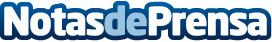 Aumenta la demanda de cursos de desarrollo personal, por Modo AprenderConocerse a uno mismo, saber qué se quiere conseguir en la vida, alcanzar la estabilidad emocional, son cosas que, a tenor de la opinión de los expertos, todas las personas, aunque sean adultos, quieren y necesitan lograr. Modo Aprender, expertos en cursos de desarrollo personal, desvelan las claves de este fenómenoDatos de contacto:Modo Aprenderhttps://modoaprender.com/912 68 09 85Nota de prensa publicada en: https://www.notasdeprensa.es/aumenta-la-demanda-de-cursos-de-desarrollo_1 Categorias: Nacional Educación Marketing Emprendedores E-Commerce Cursos http://www.notasdeprensa.es